                                                                            ПРОЕКТ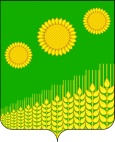 АДМИНИСТРАЦИЯ ИЛЬИНСКОГО СЕЛЬСКОГО ПОСЕЛЕНИЯКУЩЕВСКОГО РАЙОНАПОСТАНОВЛЕНИЕот _______2023 г.			                                                              №  ____с. ИльинскоеОб утверждении порядка дачи письменного разрешения представителем нанимателя (работодателем) на занятие муниципальным служащим администрации Ильинского сельского поселения Кущевского района оплачиваемой деятельностью, финансируемой исключительно за счёт средств иностранных государств, международных и иностранных организаций, иностранных граждан и лиц без гражданстваВ соответствии с пунктом 16 части 1 статьи 14 Федерального закона от     2 марта 2007 г. № 25-ФЗ «О муниципальной службе в Российской Федерации», руководствуясь уставом Ильинского сельского поселения Кущевского района постановляю:1. Утвердить Порядок дачи письменного разрешения представителем нанимателя (работодателем) на занятие муниципальным служащим администрации Ильинского сельского поселения Кущевского района оплачиваемой деятельностью, финансируемой исключительно за счёт средств иностранных государств, международных и иностранных организаций, иностранных граждан и лиц без гражданства (приложение).2. Общему отделу администрации Ильинского сельского поселения Кущевского района (Варич Н.В.) обнародовать настоящее постановление в специально установленных местах.3. Контроль за выполнением настоящего постановления оставляю за собой.4. Постановление вступает в силу со дня его обнародования.Глава Ильинского сельского поселения Кущевского района                                                                               С. В. Травка                                                                    ПриложениеУТВЕРЖДЕНпостановлением администрации Ильинского сельского поселения Кущевского районаот _____________ № ______ПОРЯДОКдачи письменного разрешения представителем нанимателя (работодателем) на занятие муниципальным служащим администрации Ильинского сельского поселения Кущевского района оплачиваемой деятельностью, финансируемой исключительно за счёт средств иностранных государств, международных и иностранных организаций, иностранных граждан и лиц без гражданстваНастоящий Порядок определяет процедуру дачи письменного разрешения представителем нанимателя (работодателем) на занятие муниципальным служащим, замещающим должность в администрации Ильинского сельского поселения Кущевского района (далее - муниципальный служащий), оплачиваемой деятельностью, финансируемой исключительно за счёт средств иностранных государств, международных и иностранных организаций, иностранных граждан и лиц без гражданства (далее - занятие оплачиваемой деятельностью), если иное не предусмотрено международным договором Российской Федерации или законодательством Российской Федерации.Под оплачиваемой деятельностью в целях настоящего Порядка понимается занятие любыми видами деятельности, в том числе научной, преподавательской и иной творческой деятельностью.Выполнение оплачиваемой деятельности не должно приводить к конфликту интересов или возможности возникновения конфликта интересов при замещении должностей муниципальной службы.Муниципальный служащий представляет заявление о даче согласия представителем нанимателя (работодателем) письменного разрешения на занятие оплачиваемой деятельностью (далее - заявление).Заявление составляется в двух экземплярах по форме согласно приложению 1 к настоящему Порядку.К первому экземпляру заявления прилагаются копии документов, подтверждающих, что деятельность, которой намеревается заниматься муниципальный служащий, финансируется исключительно за счет средств иностранных государств, международных и иностранных организаций, иностранных граждан и лиц без гражданства (проекты трудовых договоров, гражданско-правовых договоров, другое).Муниципальный служащий представляет оба экземпляра заявления с приложенными документами лицу, уполномоченному на проведение работы по профилактике коррупционных и иных правонарушений (далее - уполномоченное лицо) лично.Регистрация заявления осуществляется уполномоченным лицом в журнале регистрации заявлений о даче представителем нанимателя (работодателем) письменного разрешения на занятие оплачиваемой деятельностью (далее - журнал) в присутствии лица, представившего заявление.Отказ в регистрации заявления не допускается.Журнал ведется по форме согласно приложению 2 к настоящему Порядку.Листы журнала должны быть прошнурованы, пронумерованы, скреплены печатью. Журнал хранится у уполномоченного лица.Второй экземпляр зарегистрированного в установленном порядке заявления выдаётся уполномоченным лицом муниципальному служащему на руки либо направляется по почте заказным письмом с уведомлением о вручении в день его регистрации. На втором экземпляре заявления, подлежащему вручению (направлению) муниципальному служащему, ставится отметка о регистрации с указанием даты и номера регистрации уведомления, фамилии и инициалов лица, зарегистрировавшего данное заявление.Уполномоченное лицо в срок 3 рабочих дня со дня регистрации рассматривает поступившее заявление на предмет наличия конфликта интересов или возможности возникновения конфликта интересов при замещении должностей муниципальной службы в администрации Ильинского сельского поселения Кущевского района.В случае выявления конфликта интересов или возможности возникновения конфликта интересов при выполнении муниципальным служащим оплачиваемой деятельности уполномоченное лицо составляет служебную записку на имя представителя нанимателя (работодателя) о необходимости рассмотрения заявления на комиссии по соблюдению требований к служебному поведению муниципальных служащих администрации Ильинского сельского поселения Кущевского района и урегулированию конфликта интересов.Порядок, сроки рассмотрения комиссией по соблюдению требований к служебному поведению муниципальных служащих администрации Ильинского сельского поселения Кущевского района и урегулированию конфликта интересов поступившей служебной записки представителя нанимателя о несоблюдении муниципальным служащим требований к служебному поведению и (или) требований об урегулировании конфликта интересов установлены постановлением администрации Ильинского сельского поселения Кущевского района  от _______2015 г. № _____ «О комиссии по соблюдению требований к служебному поведению муниципальных служащих администрации Ильинского сельского поселения Кущевского района и урегулированию конфликта интересов».В случае выявления отсутствия конфликта интересов или возможности возникновения конфликта интересов при выполнении муниципальным служащим оплачиваемой деятельности уполномоченное лицо, представляет представителю нанимателя (работодателю) заявление муниципального служащего в срок 3 рабочих дня со дня регистрации.Представитель нанимателя (работодатель) по результатам рассмотрения заявления или протокола заседания комиссии по соблюдению требований к служебному поведению муниципальных служащих администрации Ильинского сельского поселения Кущевского района и урегулированию конфликта интересов выносит одно из следующих решений:1) разрешить муниципальному служащему занятие оплачиваемой деятельностью;2) отказать муниципальному служащему в письменном разрешении на занятие оплачиваемой деятельностью.Решение представителя нанимателя (работодателя), оформляется путём наложения резолюции.Рассмотренные представителем нанимателя (работодателем) материалы, а также резолюция, содержащая информацию о принятом по результатам их рассмотрения решении (далее - информация), передаются уполномоченному лицу в день принятия решения для внесения соответствующей отметки в журнал.Уполномоченное лицо в течение 3 рабочих дней после поступления информации обеспечивает ознакомление с ней представившего заявление муниципального служащего с соответствующей подписью в журнале.В случае отсутствия возможности личного ознакомления муниципального служащего с информацией уполномоченное лицо направляет информацию муниципальному служащему по почте заказным письмом с уведомлением о вручении, о чём в журнал вносится соответствующая запись, в срок, предусмотренный абзацем первым настоящего пункта.Информация приобщается к личному делу муниципального служащего в течение 10 рабочих дней после ознакомления муниципального служащего с информацией (направления информации по почте).Глава Ильинского сельского поселения Кущевского района                                                                        С. В. Травка Приложение 1к Порядку дачи письменного разрешения представителем нанимателя (работодателем) на занятие муниципальным служащим администрации Ильинского сельского поселения Кущевского района  оплачиваемой деятельностью финансируемой исключительно за счёт средств иностранных государств, международных и иностранных организаций, иностранных граждан и лиц без гражданстваФОРМА ЗАЯВЛЕНИЯо даче представителем нанимателя (работодателем) письменного разрешения на занятие оплачиваемой деятельностью, финансируемой исключительно за счёт средств иностранных государств, международных и иностранных организаций, иностранных граждан и лиц без гражданстваГлаве Ильинского сельского поселения Кущевского района_____________________________						   _____________________________		 (замещаемая должность)_____________________________ (фамилия, имя, отчество 		                          муниципального служащего)ЗАЯВЛЕНИЕо даче представителем нанимателя (работодателем) письменного разрешения на занятие оплачиваемой деятельностью, финансируемой исключительно за счёт средств иностранных государств, международных и иностранных организаций, иностранных граждан и лиц без гражданстваВ соответствии с пунктом 16 части 1 статьи 14 Федерального закона от     2 марта 2007 г. № 25-ФЗ «О муниципальной службе в Российской Федерации» прошу разрешить мне______________________________________________________________________________________________________________________________________________________________________________(занятие оплачиваемой деятельностью, финансируемой исключительно за счет средств иностранных государств, международных или иностранных организаций, иностранных граждан или лиц без гражданства)________________________________________________________________________________________________________________________________________________________________________________________________указать наименование государства, международной или иностранной организации, информацию об иностранном гражданине или лице без гражданства, иные сведения, которые муниципальный служащий считает необходимым сообщить в целях принятия представителем                                                                                                нанимателя (работодателем) решенияУказанная деятельность не повлечет за собой конфликт интересов, несоблюдение иных запретов и ограничений при прохождении муниципальной службы, установленных Федеральным законом от 2 марта 2007 г. № 25-ФЗ «О муниципальной службе в Российской Федерации»,   Федеральным  законом  от  25  декабря  2008   г. №  273-ФЗ «О противодействии коррупции».К заявлению прилагаю следующие документы:1.__________________________________________________________2.__________________________________________________________3._______________________________________________________________________					      		_________________(дата)									(подпись) Глава Ильинского сельского поселения Кущевского района                                                              С. В. ТравкаПриложение 2 к Порядку дачи письменного разрешения представителем нанимателя (работодателем) на занятие муниципальным служащим администрации Ильинского сельского поселения Кущевского района  оплачиваемой деятельностью финансируемой исключительно за счёт средств иностранных государств, международных и иностранных организаций, иностранных граждан и лиц без гражданстваФОРМА ЖУРНАЛАрегистрации заявлений о даче представителем нанимателя (работодателем) письменного разрешения на занятие оплачиваемой деятельностью, финансируемой исключительно за счет средств иностранных государств, международных и иностранных организаций, иностранных граждан и лиц без гражданстваГлава Ильинского сельского поселенияКущевского района                                                                                                                       С. В. Травка№п/пИнформация о поступивших заявленияхИнформация о поступивших заявленияхФамилия, имя, отчество муниципаль-ного служащегоФамилия, имя, отчество уполномочен-ного лицаДата передачи заявления представителю нанимателя (работодателю), дата и содержание принятого решенияПодпись муниципального служащего об ознакомлении с решением представителя нанимателя  (работодателя), дата ознакомления/ или отметка о направлении информации заказным письмом с уведомлением, дата направленияДата посту-пления№ регистрацииФамилия, имя, отчество муниципаль-ного служащегоФамилия, имя, отчество уполномочен-ного лицаДата передачи заявления представителю нанимателя (работодателю), дата и содержание принятого решенияПодпись муниципального служащего об ознакомлении с решением представителя нанимателя  (работодателя), дата ознакомления/ или отметка о направлении информации заказным письмом с уведомлением, дата направления1234567